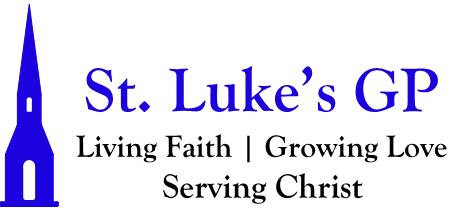 St. Luke’s Gondola Point Morning Prayer Service Trinity Sunday – June 12, 2022[Un-bolded words are said by one, Bolded words can be said by all.]PENITENTIAL RITE Holy, holy, holy is the Lord of hosts; the whole earth is full of his glory. Isaiah 6:3Dear friends in Christ, as we prepare to worship almighty God, let us with penitent and obedient hearts confess our sins, that we may obtain forgiveness by his infinite goodness and mercy.Silence is kept. Most merciful God, we confess that we have sinned against you in thought, word, and deed, by what we have done and by what we have left undone. We have not loved you with our whole heart; we have not loved our neighbours as ourselves. We are truly sorry and we humbly repent. For the sake of your Son Jesus Christ, have mercy on us and forgive us, that we may delight in your will, and walk in your ways, to the glory of your name. Amen. Almighty God have mercy upon us, pardon and deliver us from all our sins, confirm and strengthen us in all goodness, and keep us in eternal life; through Jesus Christ our Lord. Amen.Opening Hymn: Holy, Holy, HolyMORNING PRAYERBlessed be God: Father, Son, and Holy Spirit. And blessed be his kingdom, now and for ever. Amen.God’s love has been poured into our hearts.We dwell in him and he in us.Give thanks to the Lord and call upon his name;Make known his deeds among the peoples.Sing to him, sing praises to him,And speak of all his marvellous works.Holy, holy, holy, is the Lord God almighty,Who was and is and is to come!Holy, holy, holy, is the Lord God almighty: O come, let us worship.Invitatory - Psalm 67May God be merciful to us and bless us, *show us the light of his countenance and come to us.Let your ways be known upon earth, *your saving health among all nations.Let the peoples praise you, O God; *let all the peoples praise you.Let the nations be glad and sing for joy, *for you judge the peoples with equity and guide all the nations upon earth.Let the peoples praise you, O God; *let all the peoples praise you.The earth has brought forth her increase;may God, our own God, give us his blessing.May God give us his blessing, *and may all the ends of the earth stand in awe of him.Holy, holy, holy, is the Lord God almighty: O come, let us worship.PROCLAMATION OF THE WORDA reading from the book of Proverbs 8:1-4, Does not wisdom call, and does not understanding raise her voice? On the heights, beside the way, at the crossroads she takes her stand; beside the gates in front of the town, at the entrance of the portals she cries out: “To you, O people, I call, and my cry is to all that live.The Lord created me at the beginning of his work,the first of his acts of long ago. Ages ago I was set up, at the first, before the beginning of the earth. When there were no depths I was brought forth, when there were no springs abounding with water. Before the mountains had been shaped, before the hills, I was brought forth— when he had not yet made earth and fields,or the world’s first bits of soil. When he established the heavens, I was there, when he drew a circle on the face of the deep, when he made firm the skies above, when he established the fountains of the deep, when he assigned to the sea its limit, so that the waters might not transgress his command, when he marked out the foundations of the earth, then I was beside him, like a master worker;and I was daily his delight, rejoicing before him always, rejoicing in his inhabited world and delighting in the human race.The Word of the Lord: Thanks be to God.Psalm 8Lord our governor, *how exalted is your name in all the world!Out of the mouths of infants and children *your majesty is praised above the heavens.You have set up a stronghold against your adversaries, *to quell the enemy and the avenger.When I consider your heavens, the work of your fingers, *the moon and the stars you have set in their courses,What is man that you should be mindful of him? *the son of man that you should seek him out?You have made him but little lower than the angels; *you adorn him with glory and honour;You give him mastery over the works of your hands; *you put all things under his feet;All sheep and oxen, *even the wild beasts of the field,The birds of the air, the fish of the sea, *and whatsoever walks in the paths of the sea.O Lord our governor, *how exalted is your name in all the world!Glory be to the Father, and to the Son, and to the Holy Spirit: As it was in the beginning, is now and will be for ever. Amen.A reading from the letter to the Romans 5:1-5.Therefore, since we are justified by faith, we have peace with God through our Lord Jesus Christ, through whom we have obtained access to this grace in which we stand; and we boast in our hope of sharing the glory of God. And not only that, but we also boast in our sufferings, knowing that suffering produces endurance, and endurance produces character, and character produces hope, and hope does not disappoint us, because God’s love has been poured into our hearts through the Holy Spirit that has been given to us.The word of the Lord: Thanks be to God.Hymn: Father I Adore You (MP #139)The Lord be with you: And also with you.The Holy Gospel of our Lord Jesus Christ, according to John (16:12–15). Glory to You, Lord Jesus Christ.“I still have many things to say to you, but you cannot bear them now. When the Spirit of truth comes, he will guide you into all the truth; for he will not speak on his own, but will speak whatever he hears, and he will declare to you the things that are to come. He will glorify me, because he will take what is mine and declare it to you. All that the Father has is mine. For this reason I said that he will take what is mine and declare it to you.”The Gospel of Christ: Praise be to You, O Christ.SermonThe Apostles’ CreedI believe in God, the Father almighty, creator of heaven and earth.I believe in Jesus Christ, his only Son, our Lord.He was conceived by the power of the Holy Spirit and born of the Virgin Mary. He suffered under Pontius Pilate, was crucified, died, and was buried. He descended to the dead. On the third day he rose again.He ascended into heaven, and is seated at the right hand of the Father.He will come again to judge the living and the dead.I believe in the Holy Spirit, the holy catholic Church, the communion of saints, the forgiveness of sins, the resurrection of the body, and the life everlasting. Amen.INTERCESSIONSLet us pray to the Lord, saying, “Lord, hear our prayer.”Let us pray for the peace of the world: We pray for the people of Ukraine, Yemen, Myanmar, Afghanistan, Sudan, Eritrea and Ethiopia, and all who are facing the horrors of war.
We pray for peace and the laying down of weapons.
We pray for all those who fear for tomorrow, that your Spirit of comfort would draw near to them.
We pray for those with power over war or peace, for wisdom, discernment and compassion to guide their decisions.
Above all, we pray for all your precious children, at risk and in fear,
that you would hold and protect them.Lord grant that we may live together in justice and faith. Lord, hear our prayer.Let us pray for this country, and especially for Queen Elizabeth, the Governor General, the Prime Minister, and all in authority: the Lord help them to serve this people according to his holy will. Lord, hear our prayer.Let us pray for children and young people:Lord, surround those are graduating this year with your grace. Bless them with hope so that they move into the future with eager and open hearts. Help them to put the knowledge, skills, and insights gained through their education to use for the good of all humankind. Inspire them to believe in the goodness of life even when faced with challenges and difficulties. As they move into this new chapter, may they grow ever more grateful, compassionate and wise. Lord guide their growth and development.Lord, hear our prayer.Let us pray for the sick: [Our weekly prayer list can be found in this week’s bulletin. Take a moment to offer your own petitions, requests, and thanksgivings to the Lord.] Lord deliver them and keep them in your love. Lord, hear our prayer.Let us pray for all who are condemned to exile, prison, harsh treatment, or hard labour, for the sake of justice and truth: the Lord support them and keep them steadfast.Lord, hear our prayer.We remember the prophets, apostles, martyrs, and all who have borne witness to the gospel: the Lord direct our lives in the same spirit of service and sacrifice.Lord, hear our prayer.CollectFather, we praise you: through your Word and Holy Spirit you created all things. You reveal your salvation in all the world by sending to us Jesus Christ, the Word made flesh. Through your Holy Spirit you give us a share in your life and love. Fill us with the vision of your glory, that we may always serve and praise you, Father, Son, and Holy Spirit, one God, for ever and ever. Amen.The Lord’s PrayerAnd now, as our Saviour Christ has taught us, we are bold to say, Our Father, who art in heaven, hallowed be thy name, thy kingdom come, thy will be done, on earth as it is in heaven. Give us this day our daily bread. And forgive us our trespasses, as we forgive those who trespass against us. And lead us not into temptation, but deliver us from evil. For thine is the kingdom, the power, and the glory, for ever and ever. Amen.Let us bless the Lord. Thanks be to God.Hymn: God Whose Almighty Word (CP #560)Dismissal May the God of hope fill us with all joy and peace in believingthrough the power of the Holy Spirit. Amen. Alleluia!